Leçon 2.2	 Devoirs 4			Nom ___________________________________A. Le Vocabulaire: For each of the following pictures, write a sentence telling what the place is and something about it that is true for your house.  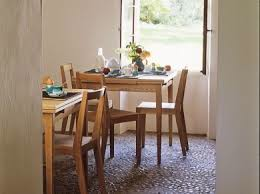 _____________________________________________			_____________________________________________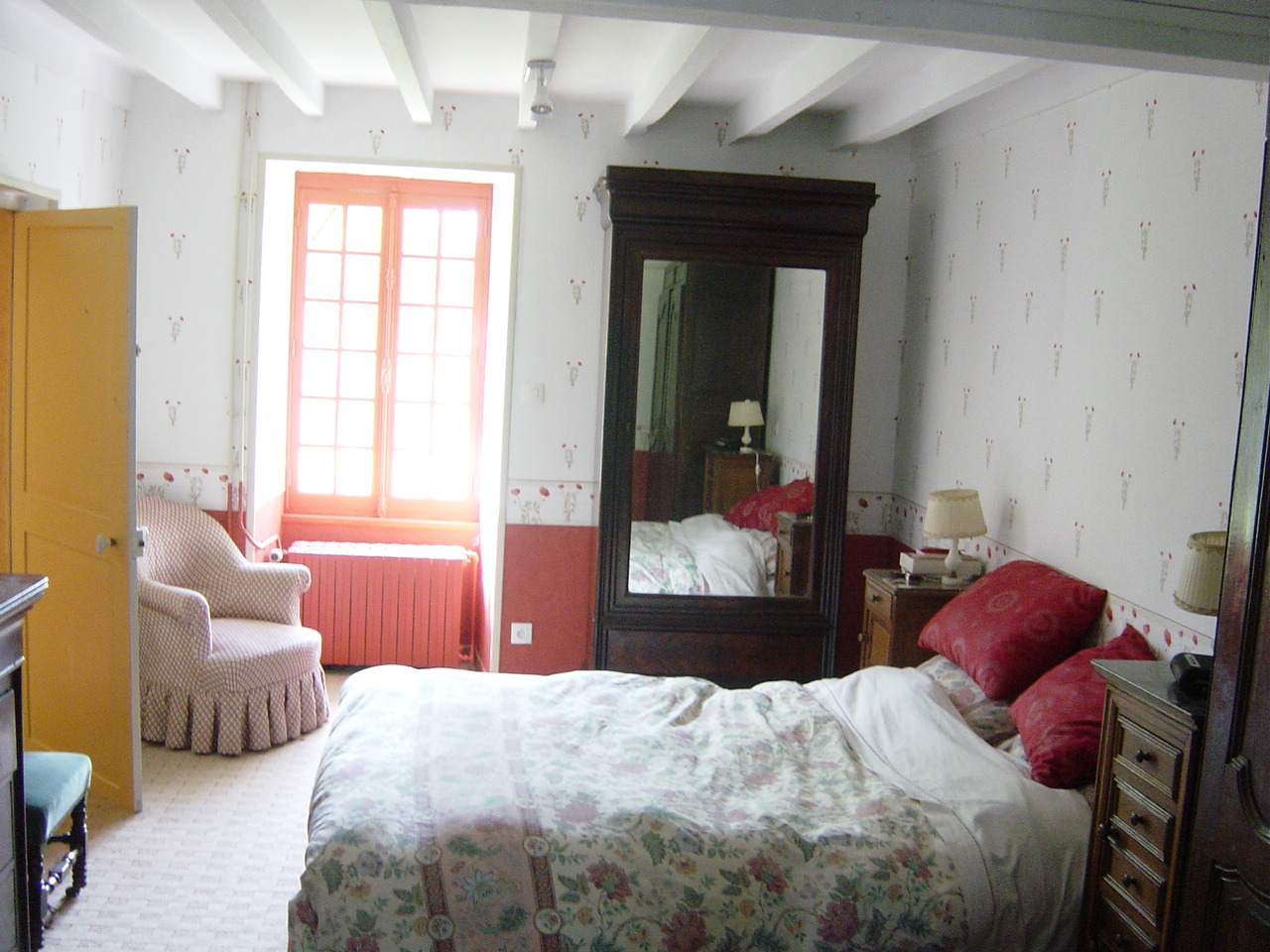 		_____________________________________________				      	______________________________________________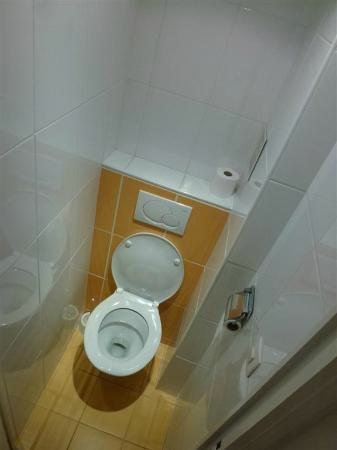 __________________________________________________________________________________________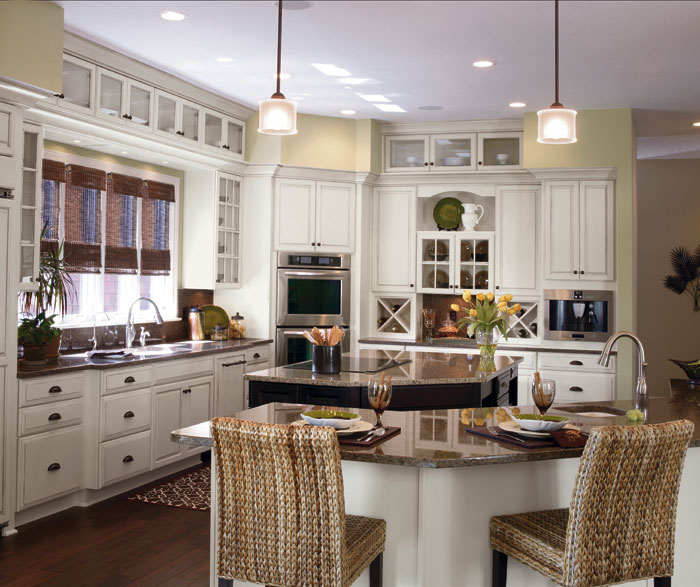 				      _____________________________________________				      	______________________________________________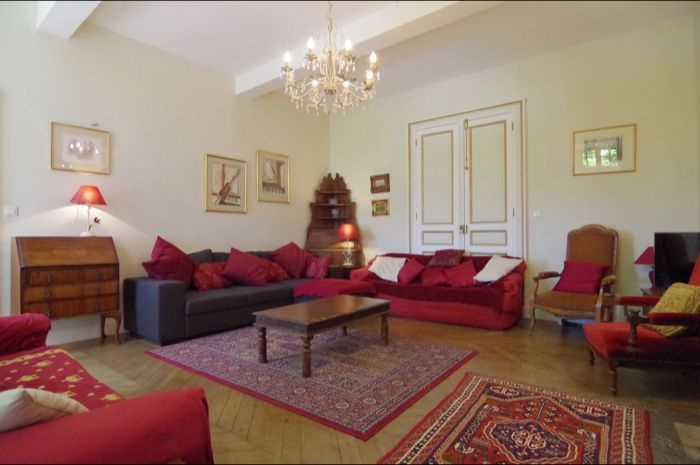 __________________________________________________________________________________________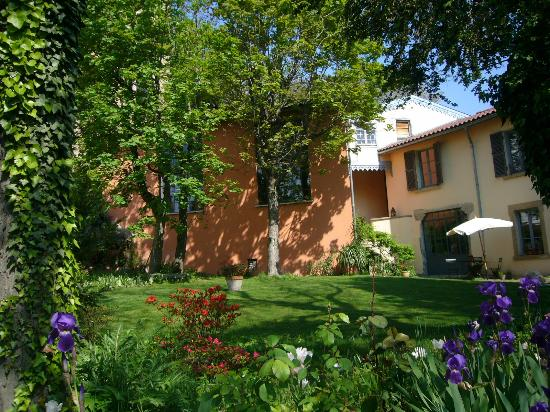 		_____________________________________________	      				______________________________________________B. A l’ecrit: Complete the following sentences:1.  J’habite dans________________________________________________________________________2.  Ma maison est _______________________________________________________________________3.  Les couloirs sont _____________________________________________________________________4.  La cuisine est peinte (painted) en _____________________________________________________5.  Ma chambre est peinte en ____________________________________________________________6.  Dans le salon, il y a __________________________________________________________________7.  En général, nous dînons dans ________________________________________________________8.  Ma maison a ________________________________________________________________________C.  Où sont-ils?  From the description of what the following people are doing, say where they are using a complete sentence:1.  Nous dînons 				_____________________________________________2.  Je m’habille				_____________________________________________3.  Tu regardes la télé			_____________________________________________4.  Vous vous se douchez		_____________________________________________5.  Antoine et Juliette jouent au foot _____________________________________________6.  J’étudie le français			_____________________________________________7.  Elle se maquille			_____________________________________________8.  M. Martin prépare le dîner		_____________________________________________D. Ma Maison et la Routine Quotidienne: Write a paragraph that combines the following elements from lessons 1 and 2 to describe your daily routine.reflexive verbsgetting ready objectsrooms of the housefurnitureprepositions________________________________________________________________________________________________________________________________________________________________________________________________________________________________________________________________________________________________________________________________________________________________________________________________________________________________________________________________________________________________________________________________________________________________________________________________________________________________________________________________________________________________________________________________________________________________________________________________________________________________________________________________________________________________________________________________________________________________________________________________________________________________________________________________________________________________________________________